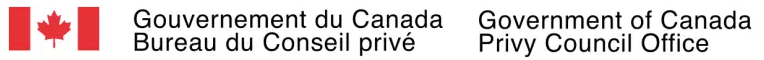 Surveillance instantanée COVID-19 (SICO Canada) : Phase 2Rapport méthodologiquePréparé pour le Bureau du Conseil privé (BCP) Fournisseur : LES ASSOCIÉS DE RECHERCHE EKOS INC.No du contrat : 35035-211315/001/CYValeur de l’entente : 249 509,48 $ (taxes incluses)Date du contrat : 7 décembre 2021Date de livraison : 26 juin 2023No d’inscription : POR-057-21Pour de plus amples renseignements sur ce rapport, veuillez communiquer avec : Recherches des opinions publiques : POR-ROP@pco-bcp.gc.caThis report is also available in EnglishSurveillance instantanée COVID-19 (SICO Canada) : Phase 2 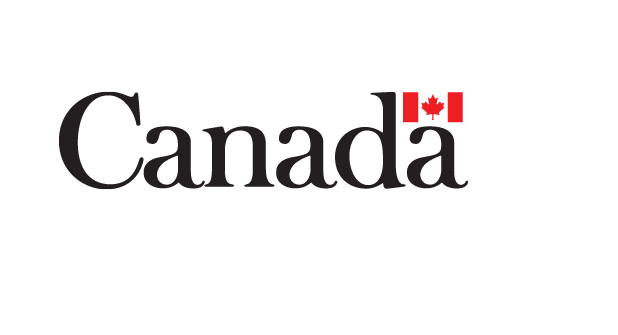 Rapport méthodologiquePréparé pour le Bureau du Conseil privé (BCP) Fournisseur : LES ASSOCIÉS DE RECHERCHE EKOS INC.Date : 26 juin 2023Ce rapport de recherche sur l’opinion publique présente la méthodologie utilisée pour la réalisation de huit sondages en ligne par les Associés de recherche EKOS inc. au nom du Bureau du Conseil privé (BCP).This report is also available in English under the title: COVID-19 Snapshot Monitoring (COSMO) Study in Canada Phase 2.Cette publication ne peut être reproduite qu’à des fins non commerciales. Une autorisation écrite préalable doit être obtenue du BCP.Numéro de catalogue : 978-0-660-49315-2Numéro international normalisé du livre (ISBN) : CP22-201/2023E-PDFNuméro de catalogue (rapport en français) : 978-0-660-49316-9ISBN : CP22-201/2023F-PDF© Sa Majesté le roi du chef du Canada, 2023Table des matières1.	Sommaire	5A.	Contexte et méthodologie	5B.	Dépenses	6C.	Certification de neutralité politique	62.	Annexes	7A.	Méthodologie détaillée	7B.	Programmation du sondage et essai préalable	8C.	Administration du sondage et contrôle de la qualité	8D.	Analyse de la source de l’échantillon et des données	9E.	Présentation des vagues du sondage	10Sous pli séparé – QuestionnairesSous pli séparé – Tableaux de donnéesSommaireContexte et méthodologieLe Bureau du Conseil privé (BCP) est l’organisme central de la fonction publique qui appuie le premier ministre ainsi que le Cabinet et ses structures décisionnelles de façon impartiale. Dirigé par le greffier du Conseil privé, le BCP aide le gouvernement fédéral à mettre en œuvre sa vision, et à réagir de façon rapide et efficace aux enjeux qui touchent notre pays.Entre mars 2020 et septembre 2021, le BCP a dirigé la mise en œuvre de la phase 1 de l’étude Surveillance instantanée COVID-19 (SICO), qui a permis de saisir longitudinalement les perceptions, les connaissances et les comportements des répondants en réponse à la pandémie. La phase 1 de l’étude SICO se fondait sur un sondage exhaustif mis au point par l’Organisation mondiale de la Santé (OMS) et visait à aider divers pays à établir rapidement un mécanisme de collecte de données pour suivre l’évolution du contexte des réponses des citoyens à la COVID-19. L’étude a permis au BCP de proposer des idées, de formuler des recommandations fondées sur des données probantes et des comportements, de produire des documents de communication publique, d’étudier des considérations stratégiques et programmatiques, et de diriger la prise de décisions pangouvernementales liées à l’effort d’intervention global du gouvernement du Canada.Le présent rapport décrit la méthodologie utilisée dans la deuxième phase de l’étude SICO, qui a permis de poursuivre la surveillance de l’évolution du contexte de réponse à la pandémie avec un échantillon actualisé de Canadiens (y compris un suréchantillon flexible de divers sous-segments de la population), et un organisme d’enquête restructuré explorant de nouveaux domaines thématiques liés à la réintégration et à la récupération. Plus précisément, au fur et à mesure de la réouverture progressive du pays, cette étude surveillait les croyances et les comportements des Canadiens par rapport à la réintégration au milieu de travail, aux cercles sociaux et aux activités quotidiennes auxquelles ils participaient avant la pandémie. Elle explorait plus en détail les facteurs qui constituaient des menaces pour le rétablissement collectif ressortant de données probantes de la phase 1 (p. ex., hésitation face à la vaccination, exposition à la désinformation, et propagation de désinformation ou de mésinformation).Grâce à un partenariat avec Santé Canada et avec l’Agence de la santé publique du Canada, la mise en œuvre de la phase 2 de l’étude SICO a permis au BCP de surveiller les progrès et d’explorer les défis liés à la reprise à la suite de la pandémie, de cerner des segments particuliers de Canadiens ayant un plus grand besoin de soutien, et d’adapter les efforts à ces contextes particuliers avec une compréhension plus approfondie de ces populations prioritaires.Le public cible de cette étude était des citoyens canadiens et des résidents permanents du Canada âgés de 18 ans et plus, avec une représentation appropriée selon le genre, l’âge, le niveau de scolarité et la répartition régionale.L’étude se composait de huit vagues de sondages menés auprès de 2 000 répondants chacun. Dans toutes les vagues, l’échantillon comprenait des répondants de la population générale, ainsi qu’un suréchantillon de certaines populations sous-représentées dans l’une des vagues (sixième vague seulement).DépensesLe montant du contrat pour cette étude était de 249 509,48 $ (TVH comprise).Certification de neutralité politiqueÀ titre de cadre supérieur des Associés de recherche EKOS Inc., j’atteste par la présente que les documents remis sont entièrement conformes aux exigences de neutralité politique du gouvernement du Canada exposées dans la Politique de communication du gouvernement du Canada et dans la Procédure de planification et d’attribution de marchés de services de recherche sur l’opinion publique.En particulier, les documents remis ne contiennent pas de renseignements sur les intentions de vote électoral, les préférences quant aux partis politiques, les positions des partis ou l’évaluation de la performance d’un parti politique ou de ses dirigeants.Signé par : 		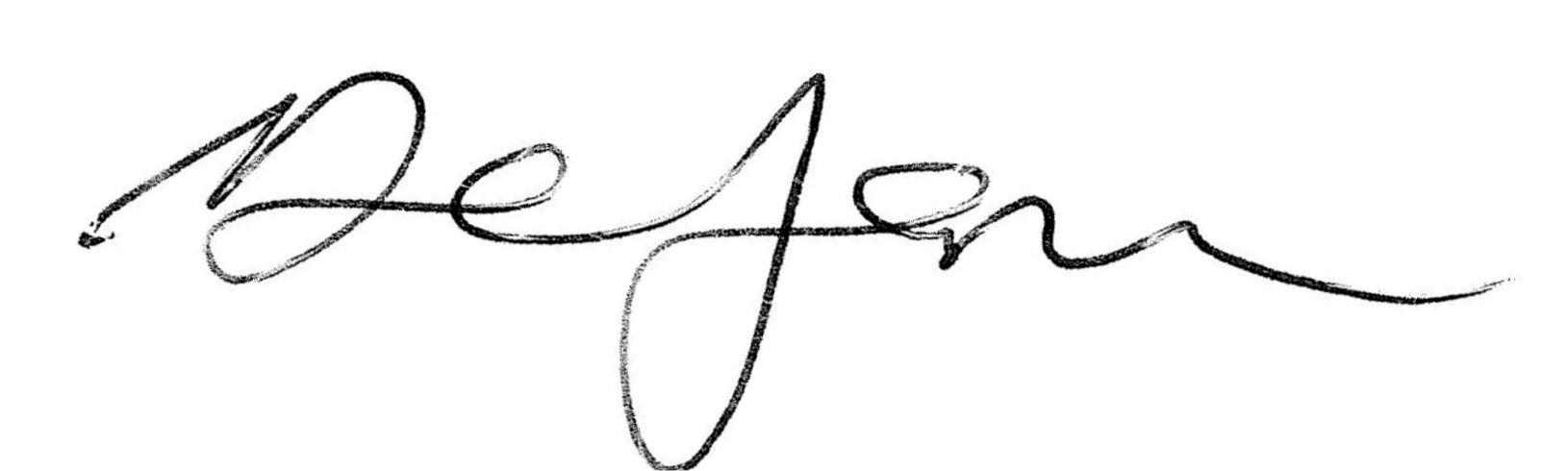 		Derek Jansen (vice-président) AnnexesMéthodologie détailléeLes données ont été recueillies au moyen de sondages en ligne menés auprès de Canadiens âgés de 18 ans et plus, recrutés au hasard à partir du panel probabiliste en ligne d’EKOS.Les données ont été recueillies par le biais d’un sondage continu. EKOS a mené un sondage en ligne d’une durée de quelque vingt minutes auprès de 2 000 répondants de la population générale pour les huit vagues, à l’exception de la sixième vague où étaient inclus des Canadiens de populations sous-représentées identifiées par le client (personnes ayant eu une grossesse au cours de la dernière année et répondants ayant reçu deux doses d’un vaccin contre la COVID-19).Pour la plupart, les mêmes 2 000 panélistes de la population générale étaient interviewés à chaque vague. Un nouveau panéliste n’était ajouté à la base d’échantillonnage que lorsqu’un panéliste original cessait de participer. Cependant, pour la vague 8, un échantillon entièrement nouveau a été inclus, à la demande du client.La base d’échantillonnage de la population générale pour chaque vague d’enquête comprenait environ 50 % de femmes et 50 % d’hommes pour chaque groupe d’âge (18 à 34 ans, 35 à 54 ans et 55 ans et plus), et pour chaque région :Canada atlantique (Terre-Neuve, Île-du-Prince-Édouard, Nouvelle-Écosse, Nouveau-Brunswick);Québec;Ontario;Manitoba, Saskatchewan, Nunavut;Alberta, Territoires du Nord-Ouest;Colombie-Britannique, Yukon.Les résultats du sondage de chaque vague (n=2000) sont valides avec une marge d’erreur de +/-2,2 points de pourcentage, 19 fois sur 20.Programmation du sondage et essai préalableLe BCP fournissait à EKOS le questionnaire final en anglais pour chaque vague du sondage. Les Associés de recherche EKOS s’occupaient de la traduction, de la programmation et de la mise à l’essai préalable du questionnaire pour chaque vague de sondage auprès d’au moins vingt répondants (au moins dix en anglais et dix en français). Le questionnaire des mises à l’essai préalables comprenait en annexe une série de questions permettant aux répondants d’évaluer la clarté, la longueur et l’enchaînement des questions, puis de formuler des commentaires finaux sur le sondage. Pour chaque vague du sondage, le questionnaire était parachevé en consultation avec le BCP.Administration du sondage et contrôle de la qualitéLe questionnaire définitif de chaque vague du sondage était soumis à l’échantillon complet à l’aide d’une invitation bilingue par courriel et d’un questionnaire bilingue, mis à la disposition des répondants sur un serveur Web contrôlé par les Associés de recherche EKOS. Le courriel d’invitation comprenait une description du sondage (dans les deux langues), ainsi qu’un lien vers le site du sondage. Lorsque les répondants cliquaient sur le lien du sondage, ils étaient dirigés à un site Web où se trouvait le questionnaire. Une fois qu’ils accédaient au sondage, les répondants avaient le choix d’y répondre en anglais ou en français (avec l’option de changer de langue à tout moment pendant le sondage). La base de données du sondage a été mise au point en ayant recours à un numéro d’identification personnel (NIP) de façon à ce que seules les personnes détenant un NIP aient accès au sondage (le NIP était inclus dans le courriel d’invitation). Le NIP permettait aussi aux répondants de sortir du sondage et d’y revenir à tout moment pour le terminer ou pour modifier des renseignements avant de remettre le questionnaire.La collecte des données de l’enquête respectait les Normes pour la recherche sur l’opinion publique effectuée par le gouvernement du Canada - Sondages en ligne ainsi que toutes les normes en vigueur de l’industrie. Les Associés de recherche EKOS informaient les répondants de leurs droits en vertu de la Loi sur la protection des renseignements personnels et de la Loi sur l’accès à l’information, et veillaient à ce que ces droits soient protégés au cours de tout le processus de recherche. Les mesures suivantes ont donc été prises : informer les répondants du but de la recherche; nommer le ministère commanditant la recherche et le fournisseur de la recherche; informer les répondants du fait que leur participation à l’étude était volontaire et que les renseignements qu’ils fourniraient seraient protégés en vertu des dispositions de la Loi sur la protection des renseignements personnels.Le courriel d’invitation et les instructions du sondage comprenaient une adresse électronique et un numéro 1-800 que les répondants pouvaient utiliser s’ils avaient des questions sur l’étude ou sur la façon de répondre au questionnaire.Afin d’augmenter le taux de réponse au sondage, tous les non-répondants recevaient jusqu’à trois courriels de rappel bilingues qui soulignaient la pertinence et l’importance du sondage, et leur demandaient de prendre le temps nécessaire pour y participer.Analyse de la source de l’échantillon et des donnéesL’échantillon du sondage a été obtenu à partir du panel interne Probit des Associés de recherche EKOS. Probit est un panel de recherche qu’a mis sur pied EKOS pour collecter des données statistiquement représentatives. Notre panel en ligne couvre la totalité de la population canadienne (c.-à-d. Internet, téléphone, cellulaire), fait du recrutement aléatoire (autrement dit, les participants sont recrutés de façon aléatoire et ne choisissent pas eux-mêmes de faire partie de notre panel) et offre de l’échantillonnage avec probabilités égales. Tous les répondants de notre panel sont recrutés par téléphone à l’aide d’un système d’appel aléatoire et sont confirmés par des enquêteurs en direct.Il est considéré du panel qu’il se fonde sur les probabilités, car les membres sont recrutés par le biais d’un système de composition aléatoire, aussi bien à des téléphones de ligne terrestre qu’à des téléphones cellulaires. La taille globale du panel est d’environ 100 000 ménages canadiens. Pour les attributions de recherche personnelle, des échantillons aléatoires stratifiés sont prélevés de la base de données du panel.Une fois les données recueillies, la base de données a été vérifiée pour en garantir la qualité. Le codage des questions ouvertes a également été effectué. Les résultats du sondage ont été pondérés en fonction des données de Statistique Canada concernant l’âge, le genre, la région et le niveau de scolarité afin de rendre l’échantillon représentatif de l’ensemble de la population âgée de 18 ans et plus. Selon un plan d’analyse fourni par le BCP, EKOS a fourni les résultats de chaque vague d’enquête sous forme de tableaux de données Excel et de fichiers SPSS. Un sommaire sur le terrain a également été fourni à la fin de chaque vague.Présentation des vagues du sondageNous présentons ci-dessous les dates des vagues du sondage, la taille des échantillons, la composition de l’échantillon (grand public et populations sous-représentées) et les taux de réponse pour chacune des huit vagues menées dans le cadre de cette étude.Présentation des vagues du sondagePrésentation des vagues du sondagePrésentation des vagues du sondageVague 1Dates du travail sur le terrain :Du 3 au 25 février 2022Vague 1Taille de l’échantillon :2 000Vague 1	Nouveaux répondants :2 000Vague 1	Répondants de retour :0Vague 1	Répondants de retour ayant terminé toutes les vagues à ce jour0Vague 1Composition de l’échantillon :Grand publicVague 1Taux de réponse :12,3 %Vague 2Dates du travail sur le terrain :5-25 avril 2022Vague 2Taille de l’échantillon :2 000Vague 2	Nouveaux répondants :466Vague 2	Répondants de retour :1 534Vague 2	Répondants de retour ayant terminé toutes les vagues à ce jour1 534Vague 2Composition de l’échantillon :Grand publicVague 2Taux de réponse :34,7 %Vague 3Dates du travail sur le terrain :1-24 juin 2022Vague 3Taille de l’échantillon :2 000Vague 3	Nouveaux répondants :373Vague 3	Répondants de retour :1 627Vague 3	Répondants de retour ayant terminé toutes les vagues à ce jour1 267Vague 3Composition de l’échantillon :Grand publicVague 3Taux de réponse :36,5 %Vague 4Dates du travail sur le terrain :Du 3 au 26 août 2022Vague 4Taille de l’échantillon :2 000Vague 4	Nouveaux répondants :240Vague 4	Répondants de retour :1 760Vague 4	Répondants de retour ayant terminé toutes les vagues à ce jour1 170Vague 4Composition de l’échantillon :Grand publicVague 4Taux de réponse :42,7 %Vague 5Dates du travail sur le terrain :Du 5 au 26 octobre 2022Vague 5Taille de l’échantillon :2 000Vague 5	Nouveaux répondants :237Vague 5	Répondants de retour :1 763Vague 5	Répondants de retour ayant terminé toutes les vagues à ce jour1 065Vague 5Composition de l’échantillon :Grand publicVague 5Taux de réponse :24,2 %Vague 6Dates du travail sur le terrain :Du 25 novembre au 12 décembre 2022Vague 6Taille de l’échantillon :2 000Vague 6	Nouveaux répondants :222Vague 6	Répondants de retour :1 778Vague 6	Répondants de retour ayant terminé toutes les vagues à ce jour1 000Vague 6Composition de l’échantillon :1 886 répondants du grand public; 114 répondants de populations sous-représentées (grossesse au cours de la dernière année, répondants ayant reçu deux doses d’un vaccin contre la COVID-19)Vague 6Taux de réponse :48,6 %Vague 7Dates du travail sur le terrain :Du 8 au 24 février 2023Vague 7Taille de l’échantillon :2 000Vague 7	Nouveaux répondants :321Vague 7	Répondants de retour :1 679Vague 7	Répondants de retour ayant terminé toutes les vagues à ce jour939Vague 7Composition de l’échantillon :Grand publicVague 7Taux de réponse :49,3 %Vague 8Dates du travail sur le terrain :Du 19 mai au 6 juin 2023Vague 8Taille de l’échantillon :2 000Vague 8	Nouveaux répondants :2 000Vague 8	Répondants de retour :0Vague 8	Répondants de retour ayant terminé toutes les vagues à ce jour0Vague 8Composition de l’échantillon :Grand publicVague 8Taux de réponse :8,5 %